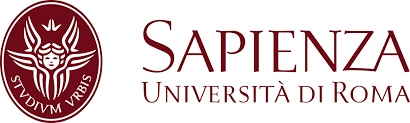 Facoltà di Farmacia e Medicina CORSO DI LAUREA “A” inTECNICHE DELLA PREVENZIONE NELL’AMBIENTE E NEI LUOGHI DI LAVORO(Presidente: Prof.ssa M. De Giusti)Programmazione didattica A.A. 2017/18III ANNO I SEMESTREAttività seminarialiSettimana dal 2 al 6 ottobre 2017Settimana dal 9 al 13 ottobre 2017Settimana dal 16 al 20 ottobre 2017Settimana dal 23 al 27 ottobre 2017Settimana dal 30 ottobre al 3 novembre 2017Settimana dal 6 al 10 novembre 2017Settimana dal 13 al 17 novembre 2017Settimana dal 20 al 24 novembre 2017Settimana dal 27 novembre all’1 dicembre 2017Settimana dal 4 all’8 dicembre 2017Settimana dall’11 al 15 dicembre 2017Settimana dal 18 al 22 dicembre 2017Settimana dal 25 al 29 dicembre 2017Settimana dall’1 al 5 gennaio 2018Settimana dall’8 al 12 gennaio 2018Settimana dal 15 al 19 gennaio 2018Settimana dal 22 al 26 gennaio 2018Settimana dal 29 al 31 gennaio 2018InsegnamentoSSDModuloDocentiEnte di appartenenzaCFUTecniche e Tecnologie della Prevenzione6 CFUING-IND/09ICAR/03 Sistemi per l’energia e l’ambiente Ingegneria sanitaria ambientale Proia ClaudioPomi RaffaellaResponsabileConvenzione ASL RM 2Sapienza “Università di Roma”12Tecniche e Tecnologie della Prevenzione6 CFUING-IND/10 ING-IND/11Fisica tecnica industrialeFisica tecnica ambientaleD’Orazio AnnunziataSapienza “Università di Roma”11Tecniche e Tecnologie della Prevenzione6 CFUING-INF/02Campi elettromagneticiCarnì MarcoConvenzione Policlinico Umberto I1Scienze dell’Alimentazione8 CFUAGR/15Scienze e tecnologie alimentariRestuccia DonatellaUNICALABRIA2Scienze dell’Alimentazione8 CFUMED/42Igiene generale ed applicataDe Giusti MariaResponsabileProfessore Ordinario2Scienze dell’Alimentazione8 CFUVET/04Ispezione degli alimenti di origine animaleMasotti GianfrancoCabras SilvanaConvenzione ASL RM 1 Convenzione ASL RM 111Scienze dell’Alimentazione8 CFUVET/06Parassitologia e malattie parasistarie degli animaliD’Amelio StefanoSapienza “Università di Roma”2Igiene Ambientale6 CFUMED/42Igiene generale ed applicataMarzuillo CarolinaSapienza “Università di Roma”2Igiene Ambientale6 CFUMED/42Igiene generale ed applicata  Vitali MatteoProtano CarmelaSapienza “Università di Roma”Sapienza “Università di Roma”11Igiene Ambientale6 CFUMED/42Igiene generale ed applicata   Del Cimmuto AngelaResponsabileSapienza “Università di Roma”2DocenteCFUSeminarioDr. Lupelli Roberto1Modello Infor.MO Dr. Buzzoni Mauro Dr. Di Macco Sergio 1Competenze tecniche operative nei luoghi degli alimenti, ruolo e funzioni del Tecnico della Prevenzione.Edilizia nell’igiene degli alimenti.Dr. Maccari Ennio1Igiene ambientale: rifiuti ed energiaLunedì2 ottobre 2017Martedì3 ottobre 2017Mercoledì4 ottobre 2017Giovedì5 ottobre 2017Venerdì6 ottobre 2017TIROCINIOTIROCINIOTIROCINIOTIROCINIOTIROCINIOLunedì9 ottobre 2017Martedì10 ottobre 2017Mercoledì11 ottobre 2017Giovedì12 ottobre 2017Venerdì13 ottobre 2017TIROCINIOTIROCINIOTIROCINIOTIROCINIOTIROCINIOOreLunedì16 ottobre 2017Martedì17 ottobre 2017Mercoledì18 ottobre 2017Giovedì19 ottobre 2017Venerdì20 ottobre 2017AulaCDPCDPCDPCDP8,30- 9,30Igiene generale ed applicataProf. M. VitaliIngegneria sanitaria ambientaleProf.ssa R. Pomi9,30-10,30Scienze e tecnologie alimentariProf.ssa D. RestucciaIgiene generale ed applicataProf. M. VitaliIngegneria sanitaria ambientaleProf.ssa R. Pomi10,30-11,30Scienze e tecnologie alimentariProf.ssa D. RestucciaIgiene generale ed applicataProf.ssa A. Del CimmutoIgiene generale ed applicataProf. M. VitaliIngegneria sanitaria ambientaleProf.ssa R. Pomi11,30-12,30Scienze e tecnologie alimentariProf.ssa D. RestucciaIgiene generale ed applicataProf.ssa A. Del CimmutoIgiene generale ed applicataProf.ssa C. MarzuilloIgiene generale ed applicataProf. ssa M. De Giusti12,30-13,30PAUSA PRANZOIgiene generale ed applicataProf.ssa A. Del CimmutoIgiene generale ed applicataProf.ssa C. MarzuilloIgiene generale ed applicataProf. ssa M. De Giusti13,30-14,30Sistemi per l’energia e l’ambienteProf. Proia ClaudioPAUSA PRANZOIgiene generale ed applicataProf.ssa C. MarzuilloIgiene generale ed applicataProf. ssa M. De Giusti14,30-15,30Sistemi per l’energia e l’ambienteProf. Proia ClaudioParassitologia e malattie parassitarie degli animaliProf. S. D’AmelioPAUSA PRANZO15,30-16,30Parassitologia e malattie parassitarie degli animaliProf. S. D’AmelioIspezione degli alimenti di origine animaleProf. G. Masotti16,30-17,30Parassitologia e malattie parassitarie degli animaliProf. S. D’AmelioIspezione degli alimenti di origine animaleProf. G. MasottiOreLunedì23 ottobre 2017Martedì24 ottobre 2017Mercoledì25 ottobre 2017Giovedì26 ottobre 2017Venerdì27 ottobre 2017AulaCDPVII PadiglioneVII PadiglioneVII PadiglioneVII Padiglione8,30- 9,30Ingegneria sanitaria ambientaleProf.ssa R. PomiFisica tecnica industriale  Prof.ssa A. D’OrazioCampi elettromagneticiProf. M. CarnìIgiene generale ed applicataProf.ssa C. Marzuillo9,30-10,30Ingegneria sanitaria ambientaleProf.ssa R. PomiFisica tecnica industriale  Prof.ssa A. D’OrazioCampi elettromagneticiProf. M. CarnìIgiene generale ed applicataProf.ssa C. Marzuillo10,30-11,30Ingegneria sanitaria ambientaleProf.ssa R. PomiIgiene generale ed applicataProf.ssa A. Del CimmutoIgiene generale ed applicataProf. M. VitaliIgiene generale ed applicataProf. ssa M. De GiustiIgiene generale ed applicataProf.ssa C. Marzuillo11,30-12,30Scienze e tecnologie alimentariProf.ssa D. RestucciaIgiene generale ed applicataProf.ssa A. Del CimmutoIgiene generale ed applicataProf. M. VitaliIgiene generale ed applicataProf. ssa M. De GiustiFisica tecnica industriale  Prof.ssa A. D’Orazio12,30-13,30Scienze e tecnologie alimentariProf.ssa D. RestucciaIgiene generale ed applicataProf.ssa A. Del CimmutoIgiene generale ed applicataProf. M. VitaliIgiene generale ed applicataProf. ssa M. De GiustiFisica tecnica industriale  Prof.ssa A. D’Orazio13,30-14,30Scienze e tecnologie alimentariProf.ssa D. RestucciaPAUSA PRANZOCDPIgiene generale ed applicataProf. M. VitaliPAUSA PRANZO14,30-15,30PAUSA PRANZOParassitologia e malattie parassitarie degli animaliProf. S. D’AmelioIspezione degli alimenti di origine animaleProf. G. Masotti15,30-16,30Sistemi per l’energia e l’ambienteProf. Proia ClaudioParassitologia e malattie parassitarie degli animaliProf. S. D’AmelioIspezione degli alimenti di origine animaleProf. G. Masotti16,30-17,30Sistemi per l’energia e l’ambienteProf. Proia ClaudioParassitologia e malattie parassitarie degli animaliProf. S. D’AmelioIspezione degli alimenti di origine animaleProf. G. MasottiLunedì30 ottobre 2017Martedì31 ottobre 2017Mercoledì1 novembre 2017Giovedì2 novembre 2017Venerdì3 novembre 2017TIROCINIOTIROCINIOFESTATIROCINIOTIROCINIOLunedì6 novembre 2017Martedì7 novembre 2017Mercoledì8 novembre 2017Giovedì9 novembre 2017Venerdì10 novembre 2017TIROCINIOTIROCINIOTIROCINIOTIROCINIOTIROCINIOOreLunedì13 novembre 2017Martedì14 novembre 2017Mercoledì15 novembre 2017Giovedì16 novembre 2017Venerdì17 novembre 2017AulaCDPVII PadiglioneVII PadiglioneVII Padiglione8,30- 9,30Ingegneria sanitaria ambientaleProf.ssa R. PomiIgiene generale ed applicataProf.ssa C. MarzuilloIgiene generale ed applicataProf. M. Vitali9,30-10,30Ingegneria sanitaria ambientaleProf.ssa R. PomiIgiene generale ed applicataProf.ssa C. MarzuilloIgiene generale ed applicataProf. M. Vitali10,30-11,30Ingegneria sanitaria ambientaleProf.ssa R. PomiIgiene generale ed applicataProf.ssa A. Del CimmutoIgiene generale ed applicataProf.ssa C. MarzuilloIgiene generale ed applicataProf. M. Vitali11,30-12,30Scienze e tecnologie alimentariProf.ssa D. RestucciaIgiene generale ed applicataProf.ssa A. Del CimmutoFisica tecnica industriale  Prof.ssa A. D’OrazioIgiene generale ed applicataProf. ssa M. De Giusti12,30-13,30Scienze e tecnologie alimentariProf.ssa D. RestucciaIgiene generale ed applicataProf.ssa A. Del CimmutoFisica tecnica industriale  Prof.ssa A. D’OrazioIgiene generale ed applicataProf. ssa M. De Giusti13,30-14,30Scienze e tecnologie alimentariProf.ssa D. RestucciaPAUSA PRANZOCDPPAUSA PRANZOIgiene generale ed applicataProf. ssa M. De Giusti14,30-15,30PAUSA PRANZOParassitologia e malattie parassitarie degli animaliProf. S. D’AmelioIspezione degli alimenti di origine animaleProf. G. Masotti15,30-16,30Sistemi per l’energia e l’ambienteProf. Proia ClaudioParassitologia e malattie parassitarie degli animaliProf. S. D’AmelioIspezione degli alimenti di origine animaleProf. G. Masotti16,30-17,30Sistemi per l’energia e l’ambienteProf. Proia ClaudioParassitologia e malattie parassitarie degli animaliProf. S. D’AmelioIspezione degli alimenti di origine animaleProf. G. MasottiOreLunedì20 novembre 2017Martedì21 novembre 2017Mercoledì22 novembre 2017Giovedì23 novembre 2017Venerdì24 novembre 2017AulaCDPCDPVII PadiglioneVII Padiglione8,30- 9,30Ingegneria sanitaria ambientaleProf.ssa R. PomiIgiene generale ed applicataProf.ssa C. Marzuillo9,30-10,30Ingegneria sanitaria ambientaleProf.ssa R. PomiIgiene generale ed applicataProf.ssa C. Marzuillo10,30-11,30Ingegneria sanitaria ambientaleProf.ssa R. PomiIgiene generale ed applicataProf.ssa A. Del CimmutoIgiene generale ed applicataProf.ssa C. Marzuillo11,30-12,30Scienze e tecnologie alimentariProf.ssa D. RestucciaIgiene generale ed applicataProf.ssa A. Del CimmutoFisica tecnica industriale  Prof.ssa A. D’OrazioCampi elettromagneticiProf. M. Carnì12,30-13,30Scienze e tecnologie alimentariProf.ssa D. RestucciaIgiene generale ed applicataProf.ssa A. Del CimmutoFisica tecnica industriale  Prof.ssa A. D’OrazioCampi elettromagneticiProf. M. Carnì13,30-14,30Scienze e tecnologie alimentariProf.ssa D. RestucciaPAUSA PRANZOPAUSA PRANZO14,30-15,30PAUSA PRANZOParassitologia e malattie parassitarie degli animaliProf. S. D’AmelioIspezione degli alimenti di origine animaleProf. G. Masotti15,30-16,30Sistemi per l’energia e l’ambienteProf. Proia ClaudioParassitologia e malattie parassitarie degli animaliProf. S. D’AmelioIspezione degli alimenti di origine animaleProf. G. Masotti16,30-17,30Sistemi per l’energia e l’ambienteProf. Proia ClaudioLunedì27 novembre 2017Martedì28 novembre 2017Mercoledì29 novembre 2017Giovedì30 novembre 2017Venerdì1 dicembre 2017TIROCINIOTIROCINIOTIROCINIOTIROCINIOTIROCINIOLunedì4 dicembre 2017Martedì5 dicembre 2017Mercoledì6 dicembre 2017Giovedì7 dicembre 2017Venerdì8 dicembre 2017TIROCINIOTIROCINIOTIROCINIOTIROCINIOFESTAOreLunedì11 dicembre 2017Martedì12 dicembre 2017Mercoledì13 dicembre 2017Giovedì14 dicembre 2017Venerdì15 dicembre 2017AulaCDPCDPCDPCDP8,30- 9,30Campi elettromagneticiProf. M. Carnì9,30-10,30SeminarioDottor E. MaccariSeminarioDottor E. MaccariCampi elettromagneticiProf. M. Carnì10,30-11,30SeminarioDottor E. MaccariSeminarioDottor E. MaccariSeminarioDottor S. Di MaccoIgiene generale ed applicataProf. ssa M. De Giusti11,30-12,30SeminarioDottor E. MaccariSeminarioDottor E. MaccariSeminarioDottor S. Di MaccoIgiene generale ed applicataProf. ssa M. De Giusti12,30-13,30PAUSA PRANZOPAUSA PRANZOSeminarioDottor S. Di MaccoIgiene generale ed applicataProf. ssa M. De Giusti13,30-14,30SeminarioDottor R. LupelliSeminarioDottor R. LupelliPAUSA PRANZOPAUSA PRANZO14,30-15,30SeminarioDottor R. LupelliSeminarioDottor R. LupelliSeminarioDottor M. BuzzoniIspezione degli alimenti di origine animaleProf.ssa S. Cabras15,30-16,30SeminarioDottor R. LupelliSeminarioDottor R. LupelliSeminarioDottor M. BuzzoniIspezione degli alimenti di origine animaleProf.ssa S. Cabras16,30-17,30SeminarioDottor M. BuzzoniIspezione degli alimenti di origine animaleProf.ssa S. CabrasOreLunedì18 dicembre 2017Martedì19 dicembre 2017Mercoledì20 dicembre 2017Giovedì21 dicembre 2017Venerdì22 dicembre 2017AulaCDPVII PadiglioneVII Padiglione8,30- 9,30Ingegneria sanitaria ambientaleProf.ssa R. PomiIgiene generale ed applicataProf.ssa A. Del CimmutoFisica tecnica industriale  Prof.ssa A. D’Orazio9,30-10,30Ingegneria sanitaria ambientaleProf.ssa R. PomiIgiene generale ed applicataProf.ssa A. Del CimmutoFisica tecnica industriale  Prof.ssa A. D’Orazio10,30-11,30Ingegneria sanitaria ambientaleProf.ssa R. PomiIgiene generale ed applicataProf.ssa A. Del CimmutoIgiene generale ed applicataProf. C. Protano11,30-12,30Scienze e tecnologie alimentariProf.ssa D. RestucciaIgiene generale ed applicataProf. ssa M. De GiustiIgiene generale ed applicataProf. C. Protano12,30-13,30Scienze e tecnologie alimentariProf.ssa D. RestucciaIgiene generale ed applicataProf. ssa M. De GiustiCampi elettromagneticiProf. M. Carnì13,30-14,30Scienze e tecnologie alimentariProf.ssa D. RestucciaPAUSA PRANZOCDPCampi elettromagneticiProf. M. Carnì14,30-15,30PAUSA PRANZOParassitologia e malattie parassitarie degli animaliProf. S. D’Amelio15,30-16,30Sistemi per l’energia e l’ambienteProf. Proia ClaudioParassitologia e malattie parassitarie degli animaliProf. S. D’Amelio16,30-17,30Sistemi per l’energia e l’ambienteProf. Proia ClaudioParassitologia e malattie parassitarie degli animaliProf. S. D’AmelioLunedì25 dicembre 2017Martedì26 dicembre 2017Mercoledì27 dicembre 2017Giovedì28 dicembre 2017Venerdì29 dicembre 2017FESTAFESTAFESTAFESTAFESTALunedì1 gennaio 2018Martedì2 gennaio 2018Mercoledì3 gennaio 2018Giovedì4 gennaio 2018Venerdì5 gennaio 2018FESTAFESTAFESTAFESTAFESTAOreLunedì8 gennaio 2018Martedì9 gennaio 2018Mercoledì10 gennaio 2018Giovedì11 gennaio 2018Venerdì12 gennaio 2018AulaCDPVII PadiglioneVII PadiglioneVII PadiglioneCDP8,30- 9,30Ingegneria sanitaria ambientaleProf.ssa R. PomiFisica tecnica industriale  Prof.ssa A. D’OrazioFisica tecnica industriale  Prof.ssa A. D’OrazioCampi elettromagneticiProf. M. CarnìIgiene generale ed applicataProf.ssa C. Marzuillo9,30-10,30Ingegneria sanitaria ambientaleProf.ssa R. PomiFisica tecnica industriale  Prof.ssa A. D’OrazioFisica tecnica industriale  Prof.ssa A. D’OrazioCampi elettromagneticiProf. M. CarnìIgiene generale ed applicataProf.ssa C. Marzuillo10,30-11,30Ingegneria sanitaria ambientaleProf.ssa R. PomiIgiene generale ed applicataProf.ssa A. Del CimmutoIgiene generale ed applicataProf. C. ProtanoIgiene generale ed applicataProf. ssa M. De GiustiIgiene generale ed applicataProf.ssa C. Marzuillo11,30-12,30Scienze e tecnologie alimentariProf.ssa D. RestucciaIgiene generale ed applicataProf.ssa A. Del CimmutoIgiene generale ed applicataProf. C. ProtanoIgiene generale ed applicataProf. ssa M. De GiustiFisica tecnica industriale  Prof.ssa A. D’Orazio12,30-13,30Scienze e tecnologie alimentariProf.ssa D. RestucciaIgiene generale ed applicataProf.ssa A. Del CimmutoIgiene generale ed applicataProf. C. ProtanoIgiene generale ed applicataProf. ssa M. De GiustiFisica tecnica industriale  Prof.ssa A. D’Orazio13,30-14,30Scienze e tecnologie alimentariProf.ssa D. RestucciaPAUSA PRANZOCDPPAUSA PRANZOCDP14,30-15,30Parassitologia e malattie parassitarie degli animaliProf. S. D’AmelioIspezione degli alimenti di origine animaleProf.ssa S. Cabras15,30-16,30Parassitologia e malattie parassitarie degli animaliProf. S. D’AmelioIspezione degli alimenti di origine animaleProf.ssa S. Cabras16,30-17,30Parassitologia e malattie parassitarie degli animaliProf. S. D’AmelioIspezione degli alimenti di origine animaleProf.ssa S. CabrasOreLunedì15 gennaio 2018Martedì16 gennaio 2018Mercoledì17 gennaio 2018Giovedì18 gennaio 2018Venerdì19 gennaio 2018AulaCDPCDPVII PadiglioneVII PadiglioneCDP8,30- 9,30Ingegneria sanitaria ambientaleProf.ssa R. PomiIgiene generale ed applicataProf. C. ProtanoIgiene generale ed applicataProf.ssa C. MarzuilloIgiene generale ed applicataProf.ssa C. Marzuillo9,30-10,30Ingegneria sanitaria ambientaleProf.ssa R. PomiIgiene generale ed applicataProf. C. ProtanoIgiene generale ed applicataProf.ssa C. MarzuilloIgiene generale ed applicataProf.ssa C. Marzuillo10,30-11,30Scienze e tecnologie alimentariProf.ssa D. RestucciaIgiene generale ed applicataProf. C. ProtanoFisica tecnica industriale  Prof.ssa A. D’OrazioIgiene generale ed applicataProf.ssa C. Marzuillo11,30-12,30Scienze e tecnologie alimentariProf.ssa D. RestucciaIgiene generale ed applicataProf.ssa A. Del CimmutoFisica tecnica industriale  Prof.ssa A. D’OrazioIgiene generale ed applicataProf. ssa M. De GiustiFisica tecnica industriale  Prof.ssa A. D’Orazio12,30-13,30Igiene generale ed applicataProf.ssa A. Del CimmutoIgiene generale ed applicataProf. C. ProtanoIgiene generale ed applicataProf. ssa M. De GiustiFisica tecnica industriale  Prof.ssa A. D’Orazio13,30-14,30PAUSA PRANZOIgiene generale ed applicataProf. C. ProtanoIgiene generale ed applicataProf. ssa M. De Giusti14,30-15,30Parassitologia e malattie parassitarie degli animaliProf. S. D’AmelioPAUSA PRANZOCDPPAUSA PRANZOCDP15,30-16,30Parassitologia e malattie parassitarie degli animaliProf. S. D’AmelioIspezione degli alimenti di origine animaleProf.ssa S. CabrasIspezione degli alimenti di origine animaleProf.ssa S. Cabras16,30-17,30Parassitologia e malattie parassitarie degli animaliProf. S. D’AmelioIspezione degli alimenti di origine animaleProf.ssa S. CabrasIspezione degli alimenti di origine animaleProf.ssa S. CabrasLunedì22 gennaio 2018Martedì23 gennaio 2018Mercoledì24 gennaio 2018Giovedì25 gennaio 2018Venerdì26 gennaio 2018TIROCINIOTIROCINIOTIROCINIOTIROCINIOTIROCINIOLunedì29 gennaio 2018Martedì30 gennaio 2018Mercoledì31 gennaio 2018TIROCINIOTIROCINIOTIROCINIO